Ո Ր Ո Շ ՈՒ Մ
23 մարտի 2023 թվականի   N 537 ՎԱՆԱՁՈՐ ՀԱՄԱՅՆՔԻ ԳՅՈՒՂ ԴԱՐՊԱՍՈՒՄ ԳՏՆՎՈՂ ՍՈՒՐԵՆ ՀՐԱՉԻԿԻ ԱՍԼԱՆՅԱՆԻՆ ՊԱՏԿԱՆՈՂ ՀՈՂԱՄԱՍԻ ՀՈՂՀԱՏԿԱՑՄԱՆ ՀԻՄՔԵՐԸ ՎԵՐԱԿԱՆԳՆԵԼՈՒ,ԱՆԱՎԱՐՏ (ԿԻՍԱԿԱՌՈՒՅՑ) ԻՆՔՆԱԿԱՄ ԿԱՌՈՒՑԱԾ ՇԻՆՈՒԹՅԱՆ ԶԲԱՂԵՑՐԱԾ ՀՈՂԱՄԱՍԻ ՃՇՏՎԱԾ ՍԱՀՄԱՆՆԵՐԸ ՀԱՍՏԱՏԵԼՈՒ ԵՎ ՆՈՐ ՓՈՍՏԱՅԻՆ ՀԱՍՑԵ ՏՐԱՄԱԴՐԵԼՈՒ ՄԱՍԻՆ  Հիմք ընդունելով Սուրեն Հրաչիկի Ասլանյանի 16.01.2023թ. թիվ 02/594դիմումը, 30.03.1998թ․ ՀՀ անշարժ գույքի պետական միասնական կադաստրի վարչության տարածքային մարմնի կողմից տրված թիվ 108436 հողի սեփականության իրավունքի պետական ակտը,ՀՀ Լոռու մարզի Վանաձոր համայնքի Դարպաս գյուղի վարչական ղեկավար Ա.Ալոյանի կողմից 16.03.2023թ. տրված թիվ 37 գրությունը,անշարժ գույքերի հասցեներ տրամադրելու մասին որոշման քաղվածքը /81091/,ՀՀ կադաստրի կոմիտեի կողմից 23․11.2023թ․ տրված հաշվառման (չափագրման) տվյալների մուտքագրման տեղեկանքը (չափագրման տվյալների մուտքագրման ծածկագիր: 2022EQQ59B), «ԻՆԷՔՍ» ՍՊԸ-ի կողմից տրված հողամասի հատակագիծը, ղեկավարվելով ՀՀ հողային օրենսգրքի 59-րդ հոդվածով և 64-րդ հոդվածի   16-րդ մասով, «Տեղական ինքնակառավարման մասին» ՀՀ օրենքի 35-րդ հոդվածի 1-ին մասի 24-րդ կետով, ՀՀ կառավարության 29․04․2021թ․ թիվ 698 որոշումով, ՀՀ կառավարության 2021 թվականի փետրվարի 25-ի թիվ 233-Ն որոշմամբ հաստատված կարգի 29-րդ կետի 1-ին ենթակետով՝ որոշում եմ. 1.Հաստատել Վանաձոր համայնքի գյուղ Դարպասում (կադաստրային ծածկագիր` 06-033-0057-0002) գտնվող անավարտ (կիսակառույց) ինքնակամ կառուցած շինության զբաղեցրած 0․10098 հա մակերեսով հողամասի ճշտված սահմանները՝ համաձայն համայնքի ղեկավարի կողմից հաստատված հատակագծի:2. Վերականգնել Սուրեն Հրաչիկի Ասլանյանի սեփականության իրավունքը Վանաձոր համայնքի գյուղ Դարպաս (կադաստրային ծածկագիր` 06-033-0057-0002) գտնվող, ՀՀ հողային օրենսգրքի 60-րդ հոդվածով սահմանված հողամասերի թվին չդասվող 0․10098հա մակերեսով ճշտված սահմաններով հողամասի հողհատկացման հիմքերը՝ համաձայն «ԻՆԷՔՍ» ՍՊԸ-ի կողմից տրված հողամասի հատակագծի: Հողամասի վրա առկա է անավարտ (կիսակառույց) ինքնակամ կառուցած 133.27քմ արտաքին մակերեսով (ներքին մակերես՝ 109.2քմ) շինություն։3. Վանաձոր համայնքի գյուղ Դարպաս (կադաստրային ծածկագիր`06-033-0057-0002) գտնվող գույքին տրամադրել նոր փոստային հասցե՝ Վանաձոր գյուղ Դարպաս, 6-րդ փողոց, 7-րդ նրբանցք, 9 կիսակառույց շինություն: 
ՀԱՄԱՅՆՔԻ ՂԵԿԱՎԱՐԻՊԱՇՏՈՆԱԿԱՏԱՐ`     ԱՐԿԱԴԻ ՓԵԼԵՇՅԱՆՃիշտ է՝ԱՇԽԱՏԱԿԱԶՄԻ  ՔԱՐՏՈՒՂԱՐԻ ԺԱՄԱՆԱԿԱՎՈՐ ՊԱՇՏՈՆԱԿԱՏԱՐ					Հ.ՎԻՐԱԲՅԱՆ
ՀԱՅԱՍՏԱՆԻ ՀԱՆՐԱՊԵՏՈՒԹՅԱՆ ՎԱՆԱՁՈՐ ՀԱՄԱՅՆՔԻ ՂԵԿԱՎԱՐ
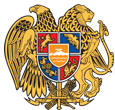 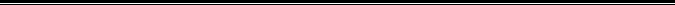 Հայաստանի Հանրապետության Լոռու մարզի Վանաձոր համայնք
Ք. Վանաձոր, Տիգրան Մեծի 22, Ֆաքս 0322 22250, Հեռ. 060 650044, 060 650040 vanadzor.lori@mta.gov.am, info@vanadzor.am